 Группа 3-4 на 12.02 21 г. Начала математического анализаТема: Механический и геометрический смысл производной.Конспект (запись в тетрадь)У кого есть конспект «Механический смысл производной» писать повторно не надо, только решение примеров №1, 2, 3, 4 Геометрический смысл производной пишите все и примеры № 1, 2, 3, 4.Решайте примеры  для  самопроверки Механический смысл производнойС физической точки производная – это скорость изменения функции.Физический или механический смысл производной выражают две формулы:                  или         (1)т.e.  скорость – это производная координаты по времени. В этом и состоит  механический смысл производной. Аналогично, ускорение – это производная скорости по времени:          (2)Примеры       (образцы  применения  формул  (1)  и (2) )№1. Закон прямолинейного движения точки выражается формулой                                                                                  (s выражается в метрах,  - в секундах). 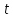 Найти скорость и ускорение движения в момент времени .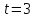 Решение..         ;       a = .         а(3) =2 - 3 = 7 (м/c2)Ответ:           а(3)  = 7 (м/c2)№2.№3.№4В тестомесильной машине А2-ХТБ месильный орган при замесе теста в деже при торможении, за время t поворачивается на угол   (t)= 8t2 – 0,2.     Найдите угловую скорость  месильного органа в момент времени  t = 3с. (   —измеряется в радианах; t—в секундах.)Решение.= /(t) = (8t2 – 0,2)/ = 16t.Ответ: Примеры для самопроверки1.Точка движется по закону . Чему равна скорость в момент времени  ?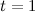 2. Тело  движется  по  прямой  так,  что  его  скорость  v (м/с)  изменяется  по  закону  .  Какую  скорость  приобретает  тело  в  момент,  когда  его  ускорение  станет  равным  10 м/с2.3. Материальная  точка  движется прямолинейно  по  закону  . В какой  момент  времени  скорость  точки  будет  равна 45?4. Точка движется по закону . Найдите скорость и ускорение в момент времени  t = 5 ? (путь измеряется в метрах; время – в секундах)Геометрический смысл производной.Рассмотрим график функции  y = f ( x )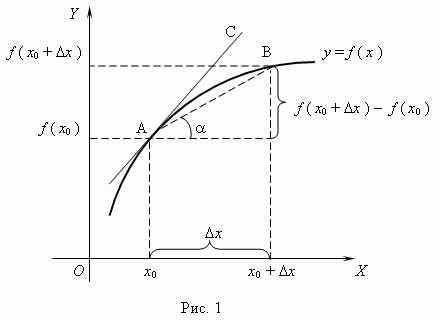 Из рис.  видно, что для любых двух точек A и B графика функции:  где  - угол наклона секущей AB.   Cледовательно,        (1)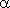 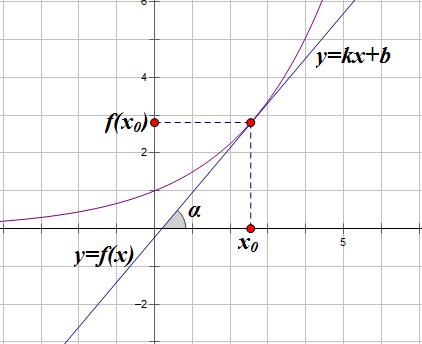 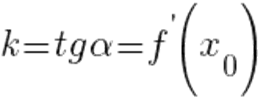 Уравнение касательной. Выведем уравнение касательной к графику функции в точке A ( x0 ,  f ( x0  ) ). В общем случае уравнение прямой с угловым коэффициентом  f ’( x0 )  имеет вид: y =  f ( x0 ) + ( x0 ) · ( x – x0  ) (2)                      Формулы   (1)  и (2) выражают  геометрический смысл производнойЕсть три основных типа задач на составление уравнения касательной.1. Дана точка касания  х02. Дан коэффициент наклона касательной, то есть значение производной функции  в точке х0.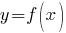 3. Даны координаты точки, через которую проведена касательная, но которая не является точкой касания.Рассмотрим каждый тип задач.Пример 1)Найдите тангенс угла наклона к оси абсцисс касательной, проходящей через точкуМ графика функции f.    f(x) = x3,  М(-3; 9)Решение1. Найдем производную функции  f(x) = x3,  = 3х2.2.Найдем производную функции  в точке х = -3.Ответ: tqx = 27Пример 2). Найдите тангенс угла наклона к оси абсцисс касательной, проходящей через данную точку М графика функции f.f(x) =x3, М(-1;-1);Решение.tq ==.tq == .Ответ:      tq =3.Пример 3) Написать уравнение касательной к графику функции   в точкех0=1 .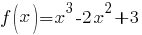 Решениеа) Найдем значение функции в точке х0=1..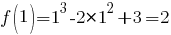 б) Найдем значение производной в точкех0=1 . Сначала найдем производную функции 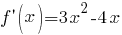 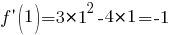 Подставим найденные значения в уравнение касательной: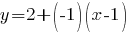 Раскроем скобки в правой части уравнения. Получим: 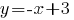 Ответ: .Пример 4).Дана функцияНайдите координаты точки её графика, в которой угловой коэффициент касательной к нему равен 1.Решение.k= .1.  = 2. k = =1.       6х0 = 6.     х0= 1.(1) = 1 -5 1 + 3 12 = -1.Ответ: М(1;-1)ЗаданияСамостоятельно выполни примеров по образцу1) Найдите тангенс угла наклона к оси абсцисс касательной, проходящей через данную точку М графика функции f.f(x) =x4,    М(-1;-1);2) Дана функция  Найдите координаты точки её графика, в которой угловой коэффициент касательной к нему равен -1.3) Укажите абсциссу точки графика функции f(х) =  5+8х − 2х2, в которой угловой коэффициент касательной равен нулю.4) Найдите угловой касательной к графику функции f(х) = х3 + 3х - 3х2 + в точке с абсциссой равной -2.Точка движется по закону . Чему равна скорость в момент времени  ?Решение.Найдем скорость точки как первую производную от перемещения: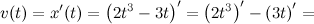 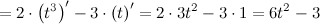 В момент времени  скорость равна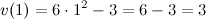 Ответ:  v(1)=3  Закон движения материальной точки по прямой задан формулой  . 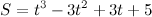 В какой момент времени   скорость точки равна нулю?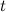 РешениеСкорость данной материальной точки в момент времени   есть производная от пути    по времени  , то есть: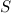 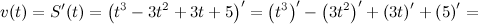 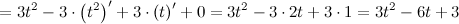 Найдем время  , когда скорость равна нулю, то есть  :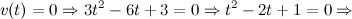  (сек)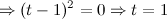 Ответ:В момент времени   секунда скорость движения материальной точки равна нулю.